Informatīvais ziņojums“Latvijas atvērtās zinātnes stratēģija 2021.-2027. gadam”Saturs4. Turpmākā rīcība 	17Rīcības plāns 	17Terminu skaidrojumiAtvērtā piekļuve (Open access) – bezmaksas, brīva, tūlītēja, nemainīga brīvpieejas tiešsaistes piekļuve bez jebkāda veida ierobežojumiem pilnteksta publiski finansētiem zinātnisku pētījumu rezultātiem, kas ļauj lietotājam automatizēti tos apstrādāt (lasīt, lejupielādēt, kopēt, izplatīt, drukāt, meklēt un citēt vai izmantot jebkurā citā likumīgā veidā) ar brīvi pieejamām lietojumprogrammām.Atvērtās piekļuves hibrīdžurnāls (hybrid open-access journal) – publicēšanās modelis, kurā maksas žurnāls ļauj autoriem tūlītēji padarīt pieejamus zinātniskos rakstus zelta atvērtajā piekļuvē, par to samaksājot raksta apstrādes maksu.Atvērtās piekļuves veidi:zZelta piekļuve – publicēšanās prakse, kas paredz zinātniska pētījuma rezultātu gala versijas tūlītēju un brīvu publisku pieejamību jebkuram interneta lietotājam bez maksas. Atvērtās "zelta" piekļuves zinātniskā pētījuma rezultāti var tikt publicēti atvērtās piekļuves žurnālos, monogrāfiju sērijā, saglabājot autortiesības uz darbu, vai hibrīdžurnālos, izvēloties atvērtās piekļuves opciju;zaļā piekļuve (jeb pašarhivēšana) – publicēšanas prakse, kad autors (vai viņa pārstāvis) publicē rakstu žurnālā, vienlaikus pašarhivējot savas publikācijas nerecenzēta (preprint) vai recenzēta (postprint) manuskripta variantu, vai publicētu rakstu; dimanta piekļuve – publicēšanas prakse, kad publikācija ir brīvi pieejama lasītājiem no izdevēja vietnes (tāpat kā “zelta piekļuve”) un autors nesedz publicēšanās izmaksas (tāpat kā “zaļajā piekļuvē”). Par “dimanta” atvērtās piekļuves žurnāliem sauc žurnālus, kuros visi raksti tiek publicēti bez maksas un ir brīvi pieejami.Atvērtā zinātne (Open science)  – zinātniskā procesa pieeja, kas nodrošina publikāciju un pētījumu datu publisku pieejamību digitālā formātā bez ierobežojumiem vai ar minimāliem ierobežojumiem, kā arī padziļinātu sabiedrības iesaisti pētniecības procesā.  Atvērtie dati (Open data) – brīvi pieejama bezmaksas informācija bez atkārtotas izmantošanas ierobežojumiem, kuru var rediģēt un automatizēti apstrādāt ar brīvi pieejamām lietojumprogrammām.Datu pārvaldības plāns (data management plan, DMP) – dokuments, kurā aprakstīta pētniecības datu radīšana, vākšana, izmantošana, glabāšana,  aptverot gan pētījuma laika plānu, ētiskos un juridiskos aspektus, gan plānojot to pieejamības kārtību pēc pētījuma beigām.DOI (digital object identifier) − sistēma produkta identificēšanai digitālā vidē, lai nodrošinātu hiperteksta saišu pastāvību. Dominējošais pastāvīgais identifikators zinātnisko publikāciju un datu publicēšanā.E-infrastruktūras - vide, kura paver iespēju kopīgi izmantot pētniecības resursus (aparatūru, programmatūru un informāciju), lai veicinātu sadarbību un efektīvāku pētniecību. Šādā vidē caur datortīkliem var tikt apvienoti skaitļošanas resursi, eksperimentālas pētniecības iekārtas, datu glabātuves, citi pētniecības rīki un līdzekļi, kā arī organizatorisks nodrošinājums virtuālai pasaules mēroga sadarbībai pētniecības jomā.Embargo periods – periods, kura laikā publikācija glabājas repozitorijā kā "slēgta", tas ir, publikācijas pilnais teksts nav atklāti pieejams. FAIR datu principi (findable, accessible, interoperable, reusable) – vadlīnijas pētniecības datu radīšanā un pārvaldībā iesaistītajām pusēm, kas definētas, lai maksimāli veicinātu pētniecības datu izmantošanu; FAIR dati ir atrodami, pieejami, sadarbspējīgi un atkārtoti lietojami.Hirša indekss – bibliometrisks rādītājs, kas tiek izmantots, lai kompleksi mērītu autora produktivitāti (zinātnisko rakstu skaitu) un ietekmi (zinātnisko rakstu citējumu skaitu). H-indekss ir vienāds ar publikāciju skaitu h, kur katra publikācija ir citēta vismaz h reizes. Institucionālais repozitorijs – vietne, kurā zinātniskā institūcija organizēti nodrošina savu pētnieku un studentu digitālo objektu apkopošanu, glabāšanu un pieejamību ilgtermiņā.Licence – atļauja izmantot attiecīgo darbu tādā veidā un ar tādiem noteikumiem, kādi norādīti licencē, piemēram, atvērtā licence (Creative Commons, CC). Metadati – dati par datiem; strukturēta informācija, kas raksturo konkrētu informācijas kopumu.Nerecenzēts manuskripts (preprint / submitted manuscript) – manuskripta nerecenzētā versija.Pastāvīgais identifikators (persistent identifier, PID) − nemainīga atsauce (identifikators) uz resursu, publikāciju, datu kopu, programmatūru) vai pētnieku, organizāciju vai citu digitālo objektu, kura sekmē konkrētās personas vai resursa viennozīmīgu identificēšanu, uzlabo meklēšanu un veicina atrodamību, piemēram, DOI, ORCID (Open Researcher and Contributor ID), ISBN (International Standard Book Number). Pētniecības dati – informācija, kas nav zinātniska publikācija un kas tiek apkopota un/vai radīta zinātniskās pētniecības laikā un tiek izmantota pētniecības procesā, vai nepieciešama, lai apstiprinātu zinātnisko pētījumu rezultātus. Pētniecības dati var veidoties neatkarīgi no pētniecības datu pārvaldības plāna esamības.Pētniecības datu pārvaldība – pētniecības procesa daļa kurā tiek organizēti un apstrādāti pētniecības dati, piemēram, datu pārvaldības plānošana, strukturēta glabāšana, aprakstīšana, kūrēšana, arhivēšana, metadatu papildināšana, u.c.Raksta apstrādes maksa (article processing charge, APC) − publicēšanās izmaksas jeb maksa, kas tiek iekasēta no autoriem par publikācijas publicēšanu atvērtās piekļuves žurnālā vai hibrīdžurnālā.Recenzēts manuskripts (postprint / accepted manuscript) – manuskripta recenzētā versija pirms nopublicēšanas.Sabiedriskā zinātne jeb amatierzinātne (citizen science) – zinātniskais darbs, ko veic sabiedrības pārstāvji, sadarbojoties ar profesionāliem zinātniekiem un zinātniskajām institūcijām, vai to vadībā. Sabiedriskā zinātne ir viena no atvērtās zinātnes (Open Science) komponentēm jeb attīstības virzieniem.Tekstizrace un datizrace (text and data mining, TDM) − jebkāds automatizēts analītisks vai skaitļošanas paņēmiens, kura nolūks ir digitālā formā analizēt tekstu un datus, lai iegūtu tādu informāciju, kas ietver modeļus, tendences un korelācijas, bet neaprobežojas ar tiem. Žurnālu ietekmes faktors (journal impact factor, JIF) – biežuma rādītājs, kas parāda vidējo raksta citējamību žurnālā, konkrētā gadā.IevadsAtvērtās zinātnes kustības un pieejas zinātniskās darbības procesam pamatā ir pētniecībā iegūtu zināšanu, pētniecības metožu, datu un rezultātu publiska pieejamība, tādējādi veicinot uz sadarbību vērstu zinātnisko darbību. Tās ieviešanā būtisku lomu spēlē digitālās tehnoloģijas un jauni sadarbības rīki, attiecinot atvērtības principus uz visu pētniecības procesu. Atvērtās zinātnes mērķis ir nodrošināt sabiedrībai, pētniekiem, politikas veidotājiem un citām mērķa grupām brīvi pieejamu zinātnisko informāciju (tostarp zinātniskās publikācijas un pētniecības datus) un veicināt padziļinātu sabiedrības iesaisti pētniecības procesos. Atvērtās zinātnes un zinātnes digitalizācijas sekmēšanai iezīmēts būtisks finansējums Latvijas Eiropas Savienības Atveseļošanās un noturības mehānisma plānā, kur 2021.–2026. gada periodam paredzēti ieguldījumi 5M euro apmērā atvērtās zinātnes ieviešanai, kā arī Eiropas Reģionālās attīstības fonda 2021.–2027., kur Zinātniskās darbības digitalizācijai un dalība Eiropas Atvērtajā zinātnes mākonī iezīmēts finansējums 18,48M euro (ERAF daļa). Ieguvumi no atvērtās zinātnes ieviešanas:Uzlabota zinātnes kvalitāte un integritāte, nodrošinot plašāku, t.sk. starptautisku, pētījumu izvērtēšanu un rezultātu validēšanu, paātrinot atklājumus un sekmējot akadēmisko godīgumu, kā arī pielāgojot pētniecības tēmas sabiedrībai aktuālu un globālu jautājumu risināšanai.Paplašināta pētniecības datu un rezultātu pieejamība un atkārotas izmantošanas iespējas, tādējādi paaugstinot pētniecības procesu efektivitāti un samazinot izmaksas. Stiprinātas pētnieku datu pārvaldības prasmes un veicināta zinātnes digitalizācija, kopumā uzlabojot pētniecības procesu efektivitāti.Veicināta zinātnieku starptautiskā sadarbība un Latvijas integrācija Eiropas pētniecības telpā, izmantojot starptautiski atzītus pētniecības procesu standartus un pieejas (t.sk. caur starptautisku pētniecības datu atkārtotu izmantošanu un dalību starptautiskos kopprojektos).Sekmēta zināšanu pārnese un pētniecības rezultātu komercializācija, padarot pētniecības rezultātus (zinātniskās publikācijas un pētniecības datus) pieejamus uzņēmumiem jaunu produktu un pakalpojumu attīstīšanai. Radīti priekšnosacījumi zinātniskos pētījumos un datos balstītas rīcībpolitikas veidošanai.Paaugstināta sabiedrības iesaiste pētniecības procesos, t.sk. pētniecības datu radīšanā un izmantošanā, uzlabota sabiedrības izpratne un interese par zinātni, paaugstināta zinātnes vērtība sabiedrībā.Pilnveidota pētniecības rezultātu monitoringa sistēma pētniecības finansējuma efektivitātes novērtēšanai un plānošanai.Stratēģijas tvērums un sasaiste ar dokumentiemLatvijas atvērtās zinātnes stratēģija veidota trīs pīlāros (1. attēls), kuros plānoti horizontāli pasākumi prasību un atbalsta ieviešanai, rīku un e-infrastruktūru pieejamības un lietošanas prakses veicināšanai, dažāda līmeņu prasmju stiprināšanai, inovatīvu risinājumu / state of the art izstrādei, kā arī atvērtās zinātnes monitoringam. 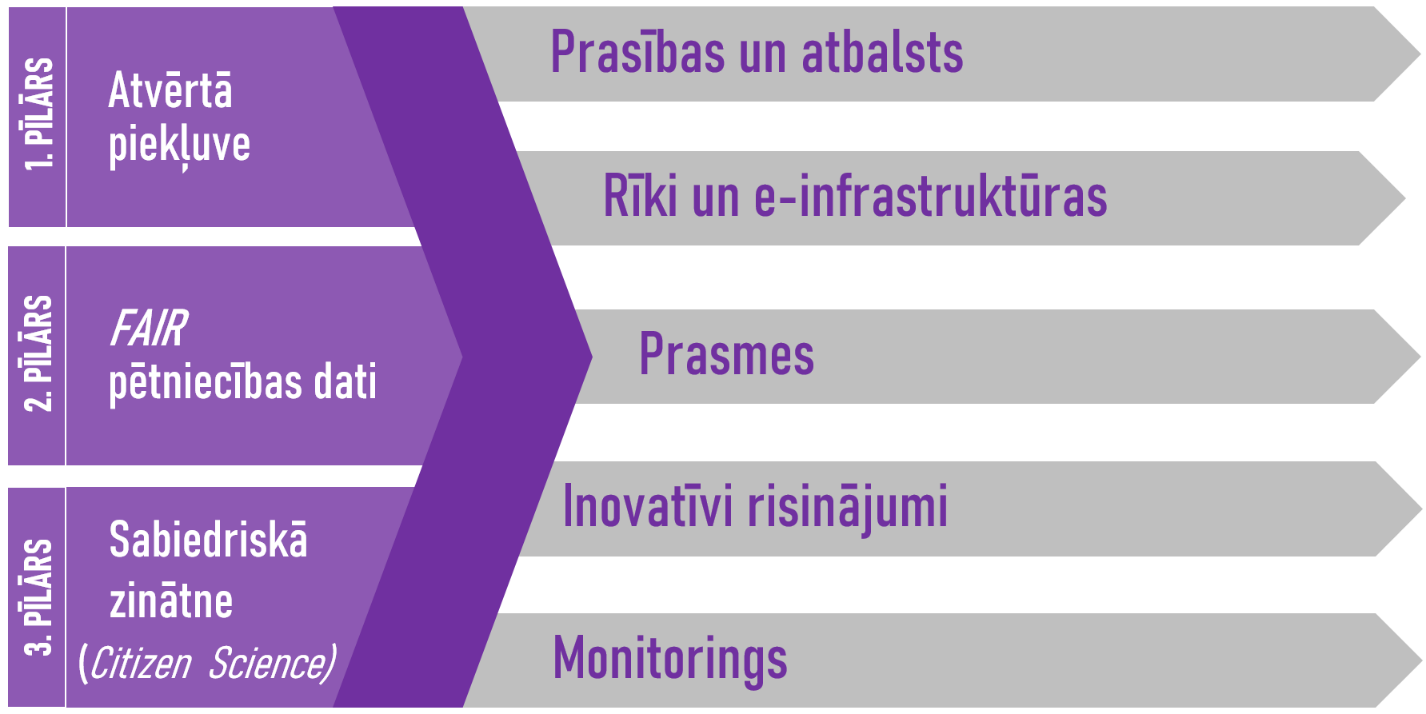 1. attēls. Latvijas atvērtās zinātnes stratēģijas struktūra.Lai veicinātu Latvijas atvērtās zinātnes stratēģijas ieviešanu un aktualitāti ilgākā laika periodā, stratēģija ir veidota vairāk preskriptīva, nevis deskriptīva (aprakstoša). Ar padziļinātu esošās situācijas aprakstu Latvijā, kā arī ar citu valstu atvērtās zinātnes politiku salīdzinošo analīzi var iepazīties 2020. gadā izstrādātajā “Pētījuma par atvērto zinātni un rīcībpolitikas ceļa kartes izstrādi” noslēguma ziņojumā. Aktuālus salīdzinošos datus par Latvijas sniegumu atsevišķos atvērtās zinātnes aspektos var iegūt Eiropas Atvērtās zinātnes monitorā (European Open Science Monitor). Atvērtās zinātnes stratēģija ir veidota, ņemot vērā Latvijas normatīvos aktus, ilgtermiņa un vidēja termiņa nacionālās politikas plānošanas dokumentus, starptautiska mēroga normatīvos aktus un politikas prioritātes un stratēģijas, kā arī starptautisku organizāciju vadlīnijas un rekomendācijas:LatvijāZinātniskās darbības likuma 9. pantuLatvijas ilgtspējīgas attīstības stratēģijas līdz 2030. gadam (Latvija 2030) 184. paragrāfu Nacionālā attīstības plāna 2021. - 2027. gadam (NAP2027) 142. un 143. uzdevumusZinātnes, tehnoloģijas attīstības un inovācijas pamatnostādnēm 2021.-2027. gadam 2.1. rīcības virzienuDigitālās transformācijas pamatnostādnēm 2021.-2027.gadam 4.4.12. rīcības virzienuInformatīvā ziņojuma projektu “Par Latvijas dalības aktualizāciju Eiropas pētniecības infrastruktūru stratēģijas foruma (ESFRI) Eiropas pētniecības infrastruktūru Ceļa kartes pētniecības infrastruktūrās un  Eiropas pētniecības infrastruktūru konsorcijos”Informatīvo ziņojumu "Latvijas atvērto datu stratēģija"  “Pētījuma par atvērto zinātni un rīcībpolitikas ceļa kartes izstrādi” noslēguma ziņojumu Atvērtās zinātnes vadlīnijām Covid-19 un SARS-CoV-2 pētījumu īstenotājiemEiropas SavienībāEiropas Komisijas 2012. gada 17. jūlija Ieteikumu 2012/417/ES “Par piekļuvi zinātniskajai informācijai un tās saglabāšanu.”Eiropas Savienības padomes secinājumus pārejai uz atvērtas zinātnes sistēmu 9526/16 (2016. gada 27. maijs) Eiropas Savienības direktīvu 2019/1024 (2019. gada 20. jūnijs) “Par atvērtajiem datiem un publiskā sektora informācijas atkalizmantošanu.”Citiem starptautiskiem dokumentiemEkonomiskās sadarbības un attīstības organizācijas (OECD) Principiem un vadlīnijām pieejamības nodrošināšanai publiski finansētiem pētniecības datiem Ekonomiskās sadarbības un attīstības organizācijas (OECD) Padomes Rekomendācijai pieejamības nodrošināšanai publiski finansētiem pētniecības datiemApvienoto Nāciju Izglītības, zinātnes un kultūras organizācijas (UNESCO) Atvērtās zinātnes rekomendācijai 3. Atvērtās zinātnes stratēģijaI. pīlārs: Atvērtā piekļuve zinātniskajām publikācijāmZinātniskās darbības likuma 9. pants nosaka, ka  informācija par zinātniskajiem pētījumiem, kas finansēti no valsts vai pašvaldības budžeta, ir atklāta. Par zinātnisko pētījumu, kas finansēts no valsts budžeta vai atvasinātu publisku personu budžeta, veikšanu atbildīgā institūcija, kas pētījumu pasūtījusi, nodrošina pētījumu rezultātu vispārēju pieejamību, kā arī to, ka likumā noteiktajos gadījumos pieejamību informācijai, kas attiecas uz zinātniskajiem pētījumiem, var ierobežot. Gadu gaitā atvērtās piekļuves nosacījumi un sekmējoši pasākumi tikuši ieviesti pētniecības programmās, dažādos politikas plānošanas dokumentos, zinātnisko institūciju stratēģiskajos dokumentos, u.c. Atvērtās piekļuves sekmēšanai izstrādāti arī dažādi palīgmateriāli, piemēram, Atvērtās zinātnes vadlīnijas Covid-19 un SARS-CoV-2 pētījumu īstenotājiem un īstenoti vairāki informatīvie pasākumi. Līdzīgi kā citās ES-27 valstīs, prasības, stimuli un atbalsts atvērtās piekļuves publicēšanas prakses veicināšanai pēdējā desmitgadē ir būtiski attīstījies, kas ir rezultējies pozitīvā dinamikā publikāciju īpatsvaram, kas publicētas atvērtajā piekļuvē. Salīdzinot rādītājus publikāciju īpatsvaram, kas pieejamas atvērtajā piekļuvē, ar citām ES-27 valstīm, Latvija 2014.-2020. gadu periodā ir vidējā pozīcijā ar 40.66% publikācijām Web of Science datubāzē pieejamiem atvērtajā piekļuvē (skat. 2. attēlu), vienlaikus novērojama strauja relatīvā izaugsme (skat. 3. attēlu). Alternatīvā zinātnisko publikāciju datubāzē - Scopus iezīmējas līdzīga atvērtās piekļuves publikāciju dinamika kā 3. attēlā, lai gan novērojamas atšķirības absolūtos skaitļos.2. attēls. Atvērtās piekļuves publikāciju īpatsvars no kopējām publikācijām (Web of Science InCites + ESCI datubāzē) ES-27 valstīs un Apvienotajā Karalistē. Dati eksportēti: 08.07.2021, filtrs: max. 20 autori. 3. attēls. Atvērtās piekļuves publikāciju īpatsvara no kopējām publikācijām dinamika (Web of Science InCites + ESCI datubāzē) ES-27 valstīs un Apvienotajā Karalistē. Dati eksportēti: 08.07.2021, filtrs: max. 20 autori.Ieguvumi no atvērtās piekļuves ieviešanas:Veicinot atvērtās piekļuves publicēšanos ilgtermiņā, iespējams samazināt zinātnisko izdevumu abonēšanas izmaksas. Pētniecības rezultāti tiek padarīti pieejami plašākam lasītāju lokam agrākā pētījuma stadijā. Tas palielina publikāciju ietekmi, komercializācijas potenciālu un citējamību, kā arī nodrošina, ka nodokļu maksātāji, kas finansē zinātnisko darbību, var piekļūt pētniecības rezultātiem.Pētnieki var sagaidīt līdzīgus nosacījumus kā starptautiskās pētniecības programmās. Līdzīgas prasības ieviestas pamatprogrammā Apvārsnis Eiropa un citās starptautiskās pētniecības programmās, kurās piedalās Latvijas pētnieki. Pētnieki var izmantot starptautiski pieejamus rīkus un informatīvos materiālus atvērtās piekļuves prakses ieviešanai.Atvērtās piekļuves ieviešana:Visu valsts finansēto pētniecības programmu, kas uzsāktas no 2021. gada 1. jūlija, ietvaros radītajām zinātniskajām publikācijām jābūt brīvi pieejamām zaļajā vai zelta atvērtajā piekļuvē bez embargo perioda. Zinātnisko izdevumu abonētājiem nepieciešams slēgt pārejas vienošanās (transformative agreements) ar zinātnisko žurnālu izdevējiem. Līgumi paredz pāreju zinātnisko žurnālu publicēšanas biznesa modelī no abonēšanas biznesa modeļa uz modeli, kurā izdevējam tiek atlīdzināta godīga maksa par publicēšanas pakalpojumu atvērtajā piekļuvē. Līgumos parasti tiek panākta vienošanās par rakstu apstrādes maksas (APC) pazemināšanu.Visām atvērtās piekļuves publikācijām un digitālajiem objektiem nepieciešams nodrošināt pastāvīgos identifikatorus (piemēram DOI) un norādīt licences veidu, vēlams  Creative Commons (CC) attiecinājuma licenci, CC BY. Pētniekiem vēlams iekļaut rakstu apstrādes izmaksas (APC) projektu izmaksās.Zinātniskajām institūcijām jāievieš atvērtās piekļuves publicēšanās stimulus pētniekiem, mācībspēkiem un pētnieku grupām. Stimuli var būt finansiāli, saistīti ar karjeras attīstību vai citādi.Pētniekiem jācenšas publicēties augstas kvalitātes atvērtās zinātnes žurnālos, kuri uzrāda godīgas rakstu apstrādes izmaksas par patiesu pievienoto vērtību, kā arī dimanta atvērtās piekļuves žurnālos/platformās.Pētniekiem un zinātniskajām institūcijām pēc iespējas jāsaglabā savu publikāciju autortiesības.Zinātniskajām institūcijām jāturpina nodrošināt izglītošanās iespējas pētniekiem par atvērtās piekļuves publicēšanās praksēm, t.sk. caur OpenAIRE Nacionālo atvērtās piekļuves dienestu Latvijā.Universitātes un citas Latvijas izdevniecības, kā arī citi izdevējdarbības pārstāvji tiek rosināti vērst savu izdevējdarbību atvērtās piekļuves virzienā, tostarp pilotēt atvērtās recenzēšanas ieviešanu.Lai nodrošinātu zinātnisko publikāciju repozitoriju savstarpējo savietojamību, zinātniskajām institūcijām jāveido savus publikāciju repozitorijus uz DSpace platformas, atbilstoši OpenAire vadlīnijām un izmantot OAI-PMH protokolu integrācijai ar Nacionālo zinātniskās darbības informācijas sistēmu (NZDIS) un Eiropas atvērtās zinātnes mākoni (EOSC).Jāveic atvērtās piekļuves monitorings. Starpvalstu salīdzinošai analīzei izmantojama Eiropas Atvērtās zinātnes monitoringa sistēma. Jāizveido valsts finansētu pētījumu zinātnisko publikāciju monitoringa sistēma, izmantojot jau gatavus automatizētus risinājumus, piemēram, OpenAIRE Monitor, salāgojot datus ar NZDIS.II. pīlārs: FAIR pētniecības datiPētniecības dati ietver statistiskus datus, eksperimentu rezultātus, mērījumus, apsekojumu rezultātus, interviju ierakstus, attēlus u.c. Tie ietver arī metadatus, specifikācijas un citus digitālus objektus. Globāli radīto pētniecības datu apjoms pieaug eksponenciāli, vienlaikus palielinot to potenciālu atkārtotai izmantošanai. Uzlabojot pētniecības datu atkārtotu izmantojamību, tiek veicināts pētniecības izmaksu samazinājums un produktivitātes pieaugums, samazinātas datu vākšanas, apstrādes, licencēšanas un glabāšanas izmaksas, tiek veicināts kvalitatīvāks pētniecības process, tiek samazināti dubultfinansējuma riski, tiek veicināta starpdisciplinaritāte un sekmēta pētniecības datu izmantošana tautsaimniecībā.  Arī Latvijā pakāpeniski uzlabojas pētniecības datu pārvaldības prakse, tomēr, pētījumā par atvērto zinātni iezīmējas, ka “lielākai daļai [pētnieku] ir samērā sveša pētniecības datu publicēšanas koncepcija. To arī parāda interviju atbildes: vairumā gadījumi pētnieciskie dati tiek glabāti personīgajos datoros vai individuālajos mākoņpakalpojumos”. Kopš pētījuma par atvērto zinātni publicēšanas ir uzlabojusies situācija ar pētniecības datu repozitoriju pieejamību – re3data pētniecības datu repozitoriju reģistrā atrodami 3 Latvijā reģistrēti repozitoriji. Lai risinātu pētījumā identificēto problēmu, ka vairumam pētnieku ir maza pieredze un zināšanas par pētniecības datu pārvaldību, resursietilpīgākās investīcijas pētniecības datu pārvaldības uzlabošanā tiek plānotas tieši prasmju, informēšanas un atbalsta uzlabošanai, nevis e-infrastruktūrās vai konkrētos digitālajos rīkos.Atvērtās zinātnes stratēģija paredz, ka ilgtermiņa saglabāšanai un atkārtotai izmantošanai paredzētiem pētniecības datiem, to metadatiem un e-infrastruktūrām maksimāli jāatbilst FAIR principiem, kas ir norādījumu kopums pētniecības datu radīšanā un pārvaldībā iesaistītajām pusēm, lai veicinātu maksimālu pētniecības datu izmantošanu. FAIR principu pielietošana pētniekiem un citiem interesentiem ļauj viegli atrast un viegli orientēties pētniecības datos, uzlabo digitālo objektu mašīnlasāmību, kas atvieglo datu automātisko atrašanu, atlasi un izmantošanu.FAIR principi:Findable – atrodami. Datiem jābūt aprakstītiem ar pilnvērtīgiem metadatiem un reģistrētiem vai indeksētiem meklējamā resursā (piemēram, pētniecības datu repozitorijā). Digitāliem objektiem jābūt ar starptautiski atpazīstamu, unikālu un pastāvīgu identifikatoru (persistent identifier).Accessible – pieejami. Jābūt mehānismam, kā datiem var piekļūt, izmantojot autorizāciju vai specifisku protokolu datu piekļuvei (sevišķi svarīgi sensitīviem pētniecības datiem biomedicīnā). Metadatiem jābūt pieejamiem arī situācijās, kad dati nav vairs pieejami.Interoperable – savietojami. Jāizmanto plaši izmantoti formāti, datu un metadatu reprezentācijas standarti, tostarp skaidri jānorāda atsauces, kas palīdz izsekot savstarpējās saites starp dažādiem datiem, datu kopām, zinātniskiem rezultātiem.Reusable – atkārtoti lietojami. Jānodrošina bagātīgi metadati, dokumentācija un informācija par atkārtotas izmantošanas nosacījumiem.Pētniecības datiem jāatbilst principam “atvērts pēc noklusējuma”, kas nosaka, ka pētniecības dati jāatver, vai jāpamato kādēļ tie netiek atvērti. Iemesli datu neatvēršanai var būt, ja datu kopā ir sensitīvi dati, ja to atvēršana nav iespējama juridisku vai ētisku iemeslu dēļ vai ja datu kopa ir ļoti liela un to izplatīšana rada būtiskas izmaksas.Prasības un atbalstsAtvērtās zinātnes stratēģija paredz standartizētas pētniecības datu pārvaldības prakses ieviešanu pilnā datu pārvaldības ciklā, ieviešot obligātu prasību pētniekiem veidot datu pārvaldības plānu (data management plan) visiem valsts finansēto pētniecības programmu projektiem. Datu pārvaldības plāna veidnei jābūt elektroniskai, mašīnlasāmā formātā un pēc iespējas līdzīgākai Apvārsnis Eiropa veidnei. Datu pārvaldības plāniem jārada pēc iespējas mazāks administratīvais slogs pētniekiem, prasot tikai svarīgāko informāciju un jāievēro princips, ka informācija jāiesniedz tikai vienreiz (once-only principle), vienlaikus saglabājot pienākumu pētniekam atjaunot datu pārvaldības plānu ja pētījuma gaitā veidojas izmaiņas datu pārvaldībā. Datu pārvaldības plānu esamību un izpildi nepieciešams uzraudzīt gan zinātniskajām institūcijām, gan pētniecības finansētājam.Valsts finansēto pētniecības programmu datiem un to metadatiem pēc noklusējuma jābūt deponētiem drošā repozitorijā un jābūt pieejamiem universālajā Creative Commons (CC0, CC-BY) vai ekvivalentā licencē, ievērojot FAIR principus un norādot vismaz šādus metadatus:autors(i);virsraksts;publicēšanas datums;programmas/darbības/granta Nr.;licencēšanas noteikumi; publikācijas pastāvīgais identifikators (piem. DOI vai Handle); autora ID (piem. ORCID; ResearcherID);institūcijas identifikators (piem. ROR).Pētniekiem jāparedz datu kopu sagatavošanas izmaksas gatavojot projektu pieteikumus.Zinātniskajām institūcijām jāiekļauj pētniecības datu pārvaldības kritērijs zinātniskā personāla snieguma izvērtēšanā, iekļaujot atvērtās zinātnes un ar to saistīto prasmju apgūšanu pētniecības darba atskaitēs un rosinot izmantot atvērto citēšanu, ka arī nodrošinot, ka akadēmiskās karjeras sistēma atbalsta un atalgo tos pētniekus, kuri piedalās kustībā par dalīšanos ar pētījumu rezultātiem. Izglītības un zinātnes ministrija plāno integrēt atvērto zinātni  Zinātnisko institūciju starptautiskā novērtējuma 2025. gadā kritērijos “Pētniecības infrastruktūra un pārvaldība” un  “Ekonomiskā un sociālā ietekme”. E-infrastruktūras un pakalpojumiMūsdienīga pētniecības datu pārvaldības prakses ieviešana nevar tikt īstenota bez ieguldījumiem modernās e-infrastruktūrās, rīkos un digitālajos pakalpojumos. Eiropas līmenī būtiska iniciatīva pētniecības datu pārvaldības tehnoloģiju attīstībā ir Eiropas Atvērtās zinātnes mākonis (EOSC), kas piedāvās pētniekiem drošu digitālo platformu (portālu), veicinās pētniecības datu pieejamību un savietojamību, izveidos katalogu pakalpojumiem visos pētniecības datu pārvaldības cikla posmos , kā arī federēs vairākas publiskas pētniecības e-infrastruktūras. 2020. gadā tika dibināta EOSC asociācija, kas apvieno e-infrastruktūru un digitālo pakalpojumu uzturētājus, zinātniskās institūcijas un citus nozares spēlētājus, lai veicinātu FAIR principu ieviešanu un mūsdienīgu pakalpojumu izstrādi un attīstību. Atvērtās zinātnes stratēģija paredz, ka partnerorganizācijām no Latvijas jānodrošina dalība EOSC asociācijā un mērķtiecīgi jāpiesaista Apvārsnis Eiropa projektu finansējums digitālo pakalpojumu un e-infrastruktūru attīstībai.Zinātniskajām institūcijām un augstākās izglītības iestādēm nepieciešams izveidot vienotu pakalpojumu centru (VPC) zinātnes un augstākās izglītības digitālo pakalpojumu sniegšanai. VPC jānodrošina augstvērtīga, kvalitatīva un droša infrastruktūra, balstoties uz starptautiskām specifikācijām un standartiem, izmantojot atvērto resursu sistēmas un programmatūru. Vienotajam pakalpojumu centram ir būtiska loma atvērtās zinātnes ieviešanā, jo tas nodrošinās zinātniskajām institūcijām un pētniekiem nepieciešamo koplietošanas digitālo infrastruktūru, kā arī veicinās iesaisti starptautiskās iniciatīvās. Zinātniskajām institūcijām jāveido drošus, FAIR principiem un OAI-PMH protokolam atbilstošus pētniecības datu repozitorijus. Augstākās izglītības un zinātnes vienotājam pakalpojumu centram (VPC) kā organizācijai ar tehnisku kompetenci un ciešu sadarbību ar zinātniskajām institūcijām, ar Izglītības un zinātnes ministrijas atbalstu jāizveido vispārējo pētniecības datu repozitoriju tīkls DataverseLV, kas nodrošinās iespēju jebkuram interesentam piekļūt Latvijas pētnieku pētniecības datiem. Jebkura zinātniskā institūcija Latvijā tiek aicināta veidot savu pētniecības datu repozitoriju uz Dataverse platformas. DataverseLV tīkls nodrošinās tīklā esošo repozitoriju savietojamību un metadatu apmaiņu, kā arī ļaus pētniekiem, kuru zinātniskās institūcijas nepiedāvā savus pētniecības datu repozitorijus, deponēt tajā pētniecības datus. Metadatu apmaiņa tiks nodrošināta arī ar Eiropas Atvērtās zinātnes mākoni (EOSC) un Nacionālo zinātniskās darbības informācijas sistēmu (NZDIS). DataverseLV tīklā esošajiem repozitorijiem būtu jāapsver arī CoreTrustSeal sertifikācijas ieguve un jāveic regulāra FAIR brieduma pakāpes analīze. Vairākas Latvijai nozīmīgas zinātnes e-infrastruktūras ietilpst Eiropas pētniecības infrastruktūru stratēģijas foruma (ESFRI) Eiropas pētniecības infrastruktūru Ceļa kartes konsorcijos (ERIC). Latvijas dalība ERIC apkopota informatīvajā ziņojuma projektā “Par Latvijas dalības aktualizāciju Eiropas pētniecības infrastruktūru stratēģijas foruma (ESFRI) Eiropas pētniecības infrastruktūru Ceļa kartes pētniecības infrastruktūrās un  Eiropas pētniecības infrastruktūru konsorcijos” (turpmāk – ESFRI ceļa karte). ESFRI infrastruktūrām ir cieša sasaiste ar Atvērto zinātni, jo attīstot Latvijā esošās infrastruktūras būs nepieciešams celt to FAIR brieduma pakāpes. PrasmesLai attīstītu pētnieku prasmes un kultūru kvalitatīvi pārvaldīt pētniecības datus, zinātniskās institūcijas tiek aicinātas ieviest datu kuratorus (Data Stewards), kuri attīsta pētnieku vispārīgās un nozaru specifiskās datu patvaldības prasmes, veicina e-infrastruktūru un rīku izmantošanu, palīdz plānot datu pārvaldību un aizpildīt datu pārvaldības plānu, publicēt un arhivēt pētniecības datu kopas. Datu kuratoriem nepieciešamas nozaru specifiskas zināšanas un tiem labi jāpārzina starptautiski pieejamie resursi un labākā prakse Zinātniskās institūcijas tiek arī aicinātas identificēt datu čempionus – esošus pētniekus, kas labi pārvalda pētniecības datus un ir gatavi atbalstīt kolēģus un dalīties ar savām zināšanām.Atsevišķās nozarēs (augstas veiktspējas skaitļošanā, valodu un kvantu tehnoloģijās) plānots veidot augsta līmeņa prasmju kompetences centrus, kas cieši sasaistās ar pētniecības datu pārvaldību. Arī citās nozarēs zinātniskās institūcijas un politikas veidotāji tiek aicināti  veidot augsta līmeņa prasmju kompetences centrus, kurus kā resursu var izmantot jebkuras zinātniskās institūcijas pētnieki. Datu kuratori un augsta līmeņa prasmju kompetences centri primāri strādās ar pētniekiem, kuriem ir pamata iemaņas pētniecības datu pārvaldībā. Tomēr, pastāv ievērojams skaits pētnieku, kas maz strādā ar digitālajām tehnoloģijām un/vai vāji pārvalda pētniecības datus. Lai uzlabotu šo pētnieku prasmes, būtiska loma ir akadēmiskajām bibliotēkām un tādām iniciatīvām kā OpenAIRE-Advance Nacionālais atvērtās piekļuves dienests.4. attēls. Pētniecības datu pārvaldības prasmju stiprināšana dažādos kompetences līmeņos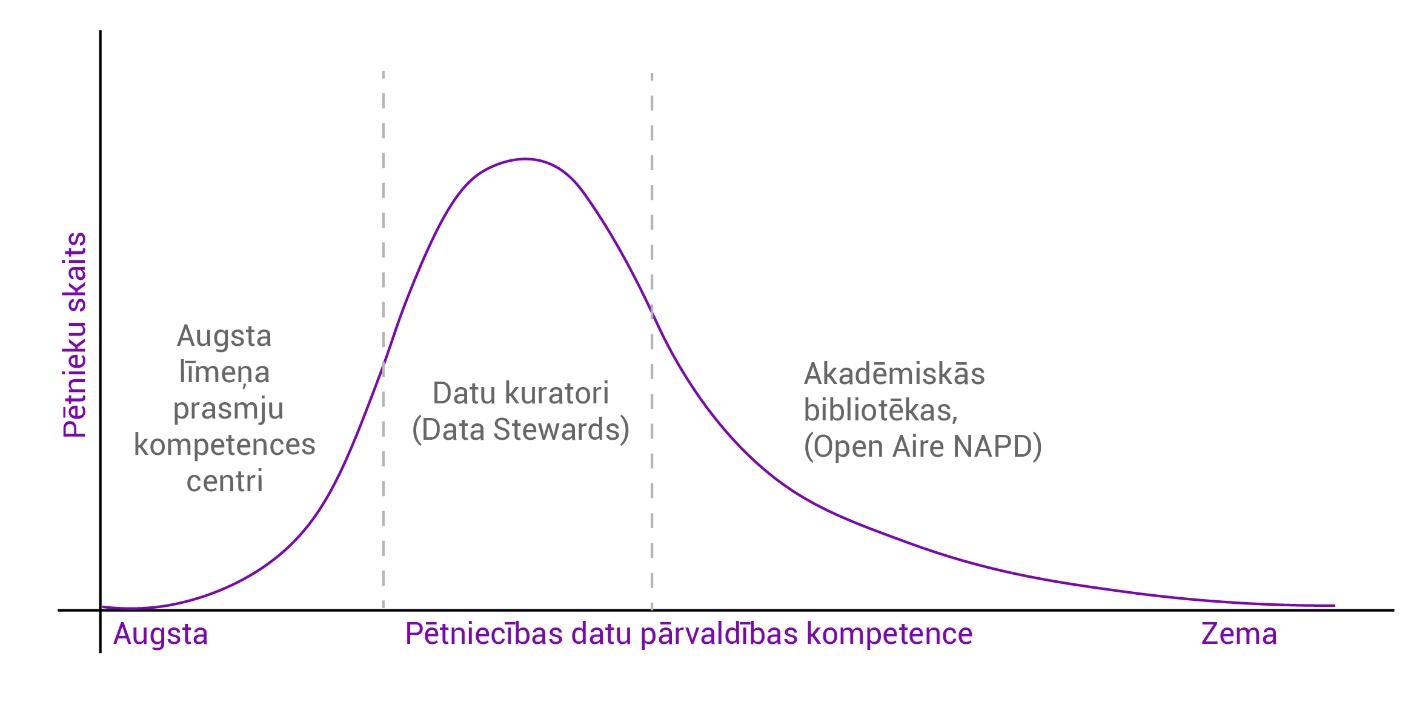 III. pīlārs: Sabiedriskā zinātneSabiedriskā zinātne (Citizen Science), jeb amatierzinātne ir plašs jēdziens, kas ietver sabiedrības iesaisti zinātniskajā procesā un zināšanu kopradi (co-creation) ar profesionāliem zinātniekiem visās zinātņu nozarēs. Atvērtās zinātnes stratēģijā sabiedriskā zinātne tiek definēta kā zinātniskais darbs, ko veic sabiedrības pārstāvji, sadarbojoties ar profesionāliem zinātniekiem un zinātniskajām institūcijām vai to vadībā. 2020. gadā Latvijā darbojās vairāk nekā 15 sabiedriskās zinātnes iniciatīvas plašā zinātnes nozaru spektrā – dabaszinātnēs, lauksaimniecības, meža un veterinārās zinātnēs, kā arī sociālajās un humanitārajās zinātnēs. Sabiedriskās zinātnes darbības ietvaros tiek radītas jaunas, zinātniski vērtīgas zināšanas, kā arī sabiedrība tiek iepazīstināta un informēta par zinātnes darbību kopumā, pētniecības procesu un specifiskām zinātnes nozarēm un pētniecības tēmām.Sabiedriskā zinātne ir būtiska zinātnes stratēģiskās komunikācijas sastāvdaļa.  „Zināšanu sabiedrība”, „Vērtības radīšana”, „Ceļā uz integrētu zinātni” un „Eiropas dimensija” ir četras nozīmīgas, vienojošas un vienlaikus atšķirību un vērtības piedāvājumu artikulējošas tēmas jeb naratīvi Latvijas zinātnes stratēģiskajā pozicionējumā  “researchLatvia”.  Līdzās devīzei „Zināšanu vērtība” par galveno komunikācijas tēmu uzskatāma „Zināšanu sabiedrība”, kuras  mērķis ir radīt tādu sabiedrību, kas gūst labumu no zināšanām, mācībām un praktiskas visa veidu zināšanu pielietošanas. Sabiedrības iesaiste un līdzdalība zinātniskās izpētes aktivitātēs,  pētniecības datu radīšanā un izmantošanā utml. attīsta kritisko domāšanu  un ļauj ne tikai "informēt par zinātni" un veidot vienvirziena informācijas plūsmu no zinātniekiem uz sabiedrību, bet arī veidot dialogu un divvirzienu komunikāciju. Sabiedriskās zinātnes kultūras nostiprināšanās ir viens no zināšanu sabiedrības priekšnoteikumiem. Atvērtās zinātnes stratēģija paredz sabiedriskās zinātnes veicināšanu, sniedzot sabiedriskās zinātnes iniciatīvām informatīvu atbalstu un piekļuvi zinātniskām e-infrastruktūrām (piemēram, pētniecības datu repozitorijiem); sabiedriskās zinātnes principu ieviešanu; sabiedriskās zinātnes integrēšanu Latvijas zinātnes komunikācijas aktivitātēs; kā arī Latvijas dalībnieku iesaisti starptautiskās iniciatīvās un tīklos, piemēram, Eiropas Sabiedriskās zinātnes platformā un Eiropas Sabiedriskās zinātnes asociācijā.Sabiedriskās zinātnes principi:Sabiedriskās zinātnes projekti iesaista sabiedrību pētniecībā, kuras rezultātā tiek radītas jaunas zināšanas vai veicināta izpratne. Amatierzinātnieki var darboties kā projektu dalībnieki, partneri vai vadītāji, sniedzot jēgpilnu ieguldījumu projektu īstenošanā.Sabiedriskās zinātnes projekti rada zinātniski vērtīgus rezultātus, piemēram, tie sniedz atbildes uz pētījumu hipotēzēm, veicina pierādījumos balstītu rīcībpolitiku u.c.Piedaloties sabiedriskās zinātnes projektos, labumu gūst gan profesionālie, gan amatierzinātnieki. Ieguvumi no projektiem var būt jaunas zināšanas, jēgpilna laika pavadīšana, gandarījums par ieguldījumu pētniecības rezultātu radīšanā.Amatierzinātnieki var iesaistīties jebkurā pētniecības projekta fāzē – pētījuma jautājumu definēšanā, metožu izstrādē, datu ievākšanā, analīzē un rezultātu izplatīšanā.Amatierzinātniekus jāinformē par projekta gaitu un rezultātiem – kā tiek izmantoti viņu ievāktie un analizētie dati, kāda ir projekta zinātniskā, rīcībpolitikas un sabiedriskā ietekme.Sabiedriskajai zinātnei, tāpat kā jebkurai citai pētniecības pieejai, ir ierobežojumi un risks pieļaut sistemātiskas kļūdas, kas projekta vadītājam jāņem vērā un jācenšas novērst. Sabiedriskās zinātnes projektu datiem un metadatiem jābūt publiski pieejamiem, ievērojot principu “atvērts pēc noklusējuma” un FAIR principus. Dati nav jāpublisko, ja pastāv ētiski, drošības vai privātuma ierobežojumi.Pētniecības projektu rezultātos atbilstoši jānorāda amatierzinātnieku devums pētījumam, vēlams, publikācijās izsakot atzinību amatierzinātniekiem.Sabiedriskās zinātnes projektu rezultātus un ietekmes jāņem vērā, veicot programmu un projektu izvērtēšanu. Sabiedriskās zinātnes projektu vadītājiem jāievēro juridiskās un ētiskās normas, t.sk. autortiesības, intelektuālā īpašuma aizsardzība, konfidencialitāte, dalībnieku drošība, ietekme uz vidi.  Turpmākā rīcībaAtbildīgajām iestādēm īstenot rīcības plānā noteiktos uzdevumus atbilstoši iestāžu kompetencei un rīcības plānā paredzētajiem termiņiem.Rīcības plānsNr.p.k.Uzdevums, pasākumsAtbildīgā iestādeLīdzatbildīgā institūcijaPīlārsTermiņšPiezīmes1.Ieviest prasību visās valsts finansētās pētniecības programmās, kas uzsāktas no 2022. gada 1. jūlija, ietvaros radītajām zinātniskajām publikācijām jābūt brīvi pieejamām zaļajā vai zelta atvērtajā piekļuvē bez embargo perioda.Latvijas Zinātnes padomeValsts izglītības attīstības aģentūra, Izglītības un zinātnes ministrija, Pārresoru koordinācijas centrsI2023. gada 1. janvārisNosacījumi prioritāri jāattiecina uz valsts pētījumu programmām un  fundamentālo un lietišķo pētījumu projektiem.2.Ieviest prasību veidot datu pārvaldības plānus visās valsts finansētās pētniecības programmās.Izglītības un zinātnes ministrijaLatvijas zinātnes padome, Augstākās izglītības un zinātnes vienotais pakalpojumu centrs (VPC), Latvijas Zinātnes padomeII2022. gada 1. augustsDatu pārvaldības plāniem obligāti jābūt uz starptautiski atzīta, standartizēta šablona. Datu pārvaldības plāni jāaizpilda elektroniski, pēc iespējas automatizējot procesu un neradot pētniekiem lielu administratīvo slogu.3.Izveidot zinātnisko institūciju virzītu Augstākās izglītības un zinātnes vienoto pakalpojumu centru (VPC) e-resursu un digitālo pakalpojumu pārvaldībai.Zinātniskās institūcijasIzglītības un zinātnes ministrijaI, II2022. gada 1. janvārisOrganizācijai būtu piešķirams nacionālais mandāts EOSC asociācijā.4.Izveidot DataverseLV vispārējo pētniecības datu repozitoriju tīklu Latvijā.Augstākās izglītības un zinātnes vienotais pakalpojumu centrs (VPC)Zinātniskās institūcijas, Izglītības un zinātnes ministrijaII2023. gada 1. janvārisAr konceptu var iepazīties www.dataverse.lv 5.Īstenot datu kuratoru (Data Steward) programmu.Izglītības un zinātnes ministrijaAugstākās izglītības un zinātnes vienotais pakalpojumu centrs (VPC), Zinātniskās institūcijasII2022. gada 1. janvāris6.Ieviest atvērtās zinātnes principus zinātniskajās institūcijās, t.sk. caur zinātnisko institūciju atvērtās zinātnes stratēģijām, deklarācijām un principu iekļaušanu dokumentos.Zinātniskās institūcijasIzglītības un zinātnes ministrija, Augstākās izglītības un zinātnes vienotais pakalpojumu centrs (VPC)I, II, IIIPastāvīgiLai sekmētu uzdevuma izpildi, IZM pēc nepieciešamības var slēgt sadarbības memorandus ar zinātniskajām institūcijām par atvērtās zinātnes principu ieviešanu.7.Ieviest visās jaunajās valsts finansētās pētniecības programmās datu pārvaldības nosacījumus: atbilstību FAIR principiem un “atvērts pēc noklusējuma”.Izglītības un zinātnes ministrijaLatvijas zinātnes padomeIIPastāvīgiGadījumos, kad pētījumi tiek finansēti ar starptautiskiem partneriem, jācenšas panākt nosacījumu iekļaušana starptautisko projektu konkursu nolikumos.8.Nozīmēt nacionālo atvērtās zinātnes koordinatoru.Izglītības un zinātnes ministrijaI, II, III2021. gada 1. decembrisAtvērtās zinātnes koordinators atbalstīs Latvijas atvērtās zinātnes stratēģijas ieviešanu un piedalīsies starptautiskos formātos, t.sk. Eiropas Pētniecības telpas komitejas Atvērtās zinātnes un inovāciju darba grupā (ERAC SWG OSI) un Nacionālo atvērtās zinātnes koordinatoru padomē (CoNOSC).9.Definēt atvērtās zinātnes jēdzienu Zinātniskās darbības likumā.Izglītības un zinātnes ministrijaI, II, III2022. gada 1. janvāris10.Iekļaut atvērtās zinātnes kritērijus Zinātnisko institūciju starptautiskajā izvērtējumā (ZISI) 2025. gadā.Izglītības un zinātnes ministrijaZinātniskās institūcijasI, II, III11.Izveidot sistēmu atvērtās piekļuves monitoringam.Latvijas zinātnes padome Izglītības un zinātnes ministrija, Augstākās izglītības un zinātnes vienotais pakalpojumu centrs (VPC)I2022. gada 1. janvārisMonitoringa sistēmu var veidot pārskatu veidā, vai kā tiešsaistes paneli (dashboard). Iespējams veidot uz OpenAIRE Monitor bāzes.12.Izveidot spēcīgu konsorciju e-resursu licenču un zinātnisko izdevumu iepirkumiem.Latvijas Nacionālā bibliotēkaLatvijas Akadēmisko bibliotēku asociācija, Kultūras ministrija, Izglītības un zinātnes ministrija, zinātniskās institūcijasI2022. gada 1. jūlijsKISC pakalpojumu reformas ietvaros LNB tiek veidots vienots centrs datubāžu un licenču iegādei. Uz LNB būtu pārceļama arī Scopus, SciVal, Science Direct, Web of Science, InCites abonēšana.13.Paredzēt pārejas vienošanos (transformative agreements) slēgšanu ar zinātnisko žurnālu izdevējiem.Latvijas Nacionālā bibliotēkaAkadēmisko bibliotēku asociācija, Izglītības un zinātnes ministrija, Kultūras ministrija, zinātniskās institūcijasI2023. gada 1. janvāris14.Izstrādāt principus, vadlīnijas un ieteikumus Latvijas pētnieku APC izmaksu segšanai augstas ietekmes recenzētos “zelta” atvērtās piekļuves žurnālos.Latvijas zinātnes padomeIzglītības un zinātnes ministrijaI2022. gada 1. janvāris15.Nodrošināt ESFRI digitālo pētniecības infrastruktūru pieejamību 2021.-2027. gada plānošanas periodā.Izglītības un zinātnes ministrijaII2021. gada 1. decembris16.Pārcelt academia.lndb.lv vienoto zinātnisko darbu (publikāciju) repozitoriju  uz DSpace platformas, nodrošinot metadatu apmaiņu ar zinātnisko institūciju repozitorijiem un NZDIS. Latvijas Nacionālā bibliotēkaZinātniskās institūcijas, Izglītības un zinātnes ministrija, Pārresoru koordinācijas centrsI2022. gada 1. janvāris17.Izstrādāt atvērtās zinātnes tālākizglītības programmas saturu.Latvijas Nacionālā bibliotēkaI, II, III2022. gada 1. janvārisKlātienē notiekoša tālākizglītības programma ar vietējiem lektoriem un finālā iegūstamu apguves dokumentu. Mērķauditorija – zinātnes administrācijas (augstskolu un zinātnisko institūciju) speciālisti un akadēmisko bibliotēku darbinieki.18.Īstenot informatīvus pasākumus un apmācības par Atvērto zinātni, FAIR principiem, pētniecības datu pārvaldību, u.c.OpenAIRE, zinātniskās institūcijasIzglītības un zinātnes ministrija, Latvijas zinātnes padomeI, II, IIIPastāvīgiIespēju robežās IZM atbalstīt pasākumu īstenošanu.19.Nodrošināt vismaz viena Latvijas partnera dalību Eiropas atvērtā zinātnes mākoņa (EOSC) asociācijāZinātniskās institūcijasIzglītības un zinātnes ministrijaI, II2021. gada 1. decembrisAsociētā partnera statusā dalību plāno Rīgas Tehniskā universitāte.20.Piešķirt nacionālo mandātu Latvijas partnerim EOSC asociācijā.Izglītības un zinātnes ministrijaAugstākās izglītības un zinātnes vienotais pakalpojumu centrs (VPC)I, II2022. gada 1. janvārisMandāts tiks piešķirts Augstākās izglītības un zinātnes vienotajam pakalpojumu centram (VPC).21.Veicināt nacionālo un institucionālo infrastruktūru atbilstību EOSC tehniskajām un satura kvalitātes prasībām (t.sk. FAIRifikācija un integrācija EOSC).Augstākās izglītības un zinātnes vienotais pakalpojumu centrs (VPC)Izglītības un zinātnes ministrija, Zinātniskās institūcijasIIPastāvīgi22.Sekmēt zinātniskā personāla reģistrēšanu ORCID.Zinātniskās institūcijasIzglītības un zinātnes ministrija, Augstākās izglītības un zinātnes vienotais pakalpojumu centrs (VPC)I, IIPastāvīgiORCID identifikatori jāiekļauj arī NZDIS Zinātniskajās institūcijās akadēmiskajos amatos ievēlēto personu reģistrā23.Slēgt līgumus ar DOI aģentūrām un veicināt DOI piešķiršanu zinātniskajāmpublikācijām un publicētāmpētniecības datu kopām.Latvijas Nacionālā bibliotēka, zinātniskās institūcijasIzglītības un zinātnes ministrija, Kultūras ministrijaI, IIPastāvīgi24.Nodrošināt datu infrastruktūras (repozitoriju) pieejamību Latvijas sabiedriskās zinātnes iniciatīvām.Augstākās izglītības un zinātnes vienotais pakalpojumu centrs (VPC)Organizācijas ar sabiedriskās zinātnes iniciatīvām, Latvijas Nacionālā bibliotēka, Izglītības un zinātnes ministrijaIII2023. gada 1. janvārisJānodrošina infrastruktūra kā daļa no DataverseLV vispārējo pētniecības datu repozitoriju tīkla.25.Īstenot zinātnes komunikācijas pasākumus un aktivitātes ar mērķi veicināt sabiedrības iesaisti zinātnē. Izglītības un zinātnes ministrijaZinātniskās institūcijasIIIPastāvīgi26.Creative Commons licenču norādīšanas prakses veicināšana.Zinātniskās institūcijasIzglītības un zinātnes ministrija, Latvijas zinātnes padome, OpenAIREI, IIPastāvīgi27.Nodrošināt vēsturisko (leagacy) zinātnisko publikāciju un datu kopu arhivēšanu repozitorijos.Latvijas Nacionālā bibliotēkaZinātniskās institūcijasI, IIPastāvīgi28.Sekmēt plašāku Latvijas zinātnisko institūciju un pētnieku dalībuStarptautiskās organizācijās, tīklos un konsorcijos (piem. CESSDA, RDA, OpenAIRE, EOSC Executive Board Working Groups)Zinātniskās institūcijasAugstākās izglītības un zinātnes vienotais pakalpojumu centrs (VPC)I, IIPastāvīgi29.Ieviest atvērtās zinātnes principus un labo praksi valsts pārvaldes pētījumu datubāzē petijumi.mk.gov.lv, integrējot platformu zinātnisko darbu repozitoriju un pētniecības datu repozitoriju tīklos.Pārresoru koordinācijas centrsIzglītības un zinātnes ministrija, Augstākās izglītības un zinātnes vienotais pakalpojumu centrs (VPC)I, II2022. gada 1. janvāris30.Izveidot atvērtās zinātnes sadaļu IZM mājaslapā un nodrošināt informācijas aktualizēšanu.Izglītības un zinātnes ministrijaI, II, III2021. gada 1. decembrisSadaļai būtu jāsatur informācija latviešu un angļu valodās.31.Nodrošināt finansējumu rīku, pakalpoju un e-infrastruktūru pieejamībai pētniekiem un zinātniskajām institūcijām atvērtās zinātnes veicināšanai.Izglītības un zinātnes ministrijaAugstākās izglītības un zinātnes vienotais pakalpojumu centrs (VPC), zinātniskās institūcijasII2027. gada 1. janvāris32.Veicināt Nacionālās zinātniskās darbības informācijas sistēmas (NZDIS) atvērtību, atverot  lietojumprogrammas saskarnes (API) un ieviešot atvērtās zinātnes principus sistēmā, kā arī padarot sistēmu modulārāku.Izglītības un zinātnes ministrija Augstākās izglītības un zinātnes vienotais pakalpojumu centrs (VPC)I, II2022. gada 1. janvāris33.Integrēt Nacionālās zinātniskās darbības informācijas sistēmā (NZDIS) pastāvīgos identifikatorus, kā arī sasaistīt Latvijas zinātnes padomes projektu identifikatorus ar zinātniskajiem rezultātiem.Izglītības un zinātnes ministrijaLatvijas zinātnes padomeI, II2023. gada 1. janvārisT.sk. ieviest ROR identifikatorus visām zinātniskajām institūcijām.